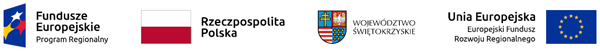 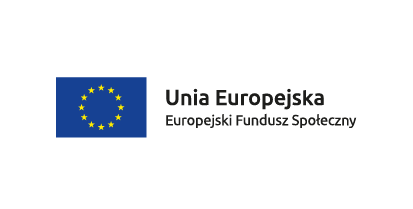 							Skarżysko – Kamienna   …………...2022  r.Znak sprawy: ZP.271.20.2022INFORMACJA   o  kwocie  jaką  Zamawiający zamierza przeznaczyć na sfinansowanie zamówieniaw postępowaniu o udzielenie zamówienia publicznego na zadanie pn.: Świadczenie usług szkoleniowych na potrzeby projektu „PODAJ DOBRO DALEJ”  Działając na podstawie art. 222 ust. 4 ustawy z dnia 11 września 2019 r. – Prawo zamówień publicznych ( tj. Dz. U. z 2021 r. poz. 1129 ze zm.), w imieniu Zamawiającego przed otwarciem ofert -  przedstawiam informację o kwocie, jaką Zamawiający zamierza przeznaczyć na sfinansowanie zamówienia tj.:-           Część 1: 	Superwizja dla wychowawców świetlic środowiskowych  -	6.000,00  zł. brutto;-	Część 2:     Szkolenie dla wychowawców świetlic środowiskowych: wypalenie zawodowe-           jak skutecznie mu przeciwdziałać?     -	1.200,00 zł.  brutto.Informacja została zamieszczona na stronie internetowej prowadzonego postepowania.       								            PREZYDENT  MIASTA								               /-/  Konrad Krönig